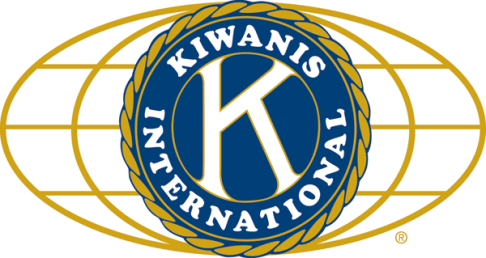 	LUNCH: DIY sandwiches, fruit salad, chips, cookies.   	.		SONG: This Land is Your Land, led by Roger S 			Invocation: Roger S.ANNOUNCEMENTS, EVENTS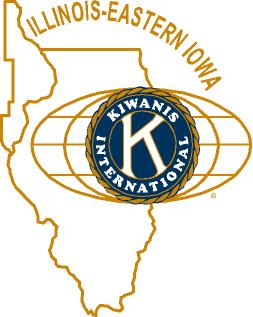 	and OPPORTUNITITESNext Interclub: June 13, here.  Aktion Club  Kish.  The program will be the 4H speakers.  There will be no golfing this year.  July interclub will be on the 9th, not the 16th.ICYMI: Slate of Officers:  Directors: 2019 class: Dick Dowen, Alex Wilson, Dawn Littlefield, Misty Haji-Sheik, Bill Finucane. 2018 class: Toney Xidis, Tony Chulick, Jack Goodrich, Colleen Bredeson.  Prez: Roger Seymore, Prez-elect: Sue Doubler, VP: Jennie Cummings, Treasurer: Bill Cummings, Ass’t Treasurer: Al Mueller, Secretary: Ken Doubler, Ass’t Sec’y: Jerry Wahlstrom, Imm. Past Prez:  Bob Higgerson.  Moved by Norm Schaeffer, seconded by Jack Goodrich, accepted unanimously.Governor’s visit – the Governor wants to meet with us and two other divisions.  The visit will be June 9, in Rockford.  Pizza, about $8.  Low key.  First Midwest is sending us another new member! Alex Wilson, on the other hand, is leaving us to head down to Tennessee. Sorry to see you go, Alex. If you want to contact him down there, his address will be:  320 Smoky Crossing Way, Seymour, TN 37865.Team Beanzie.  The big day is July 15 (not August 15, Toney!).  Save the date!  Let Sue know if you need a worker shirt.  Please do so by July 1st. Call Toney. He’s also got posters and flyers if anyone wants to display them. BTW, May is National Bicycle Month.  PoP BoxNo poop to pop today.June Birthdays – HAPPY BIIRTHDAY!			June 4 - Joe Gastiger			June 24 – Virginia Naples   	    PROGRAM          Today was committee day, since it’s the 5th Wednesday of the month. As a group we discussed a request for $300 from Circle-K for registration at a convention.  They only have $12 left, so this would have to be borrowed against next year’s budget. All in all, we decided Circle-K is moving in the right direction, and approved the request.Also, Jim Barker is looking for a co-chair for the talent show next year (April 6). Jim also things we need a subcommittee dedicated to talent show promotion.  Ken brought the diminishing General Fund to our attention, with the thought of possible small dues increases in each of the next two years.  It will be discussed at future board meetings, and would have to be approved by the entire club. The last increase was in 2008.If you check the incoming officers above, you’ll see Alex W was elected to be on the board.  With his move to Tennessee, he will need to be replaced.Individual committee meetings ensued.Quote for the Day“Alone we can do so little; together we can do so much.”Helen KellerHeard around the tables:  Roger’s got some big plans for the talent show next year.  You won’t want to miss it!UPCOMING PROGRAMS: (Why not invite a guest? – that could also mean a prospective member!)	June	  6	Board Meeting			@ the Lincoln Inn	June 	13	County 4-H Public Speaking Contest Winners	June 	20	Biking with Beanzie			Toney and Bill	June	27	DeKalb County History Center	Michelle Donahoe and Sue Breeze	JULY    4	NO MEETING 			(go to Kirkland for the parade)	July    11	Board Meeting			@ the Lincoln InnToday’s Attendance:				33Kish Kiwanians   1Guests: Al’s granddaughter, Annabella Anne  0K Family:   0Outside Speaker34TOTAL (meals)